Información en el formato que le anexo a este correo.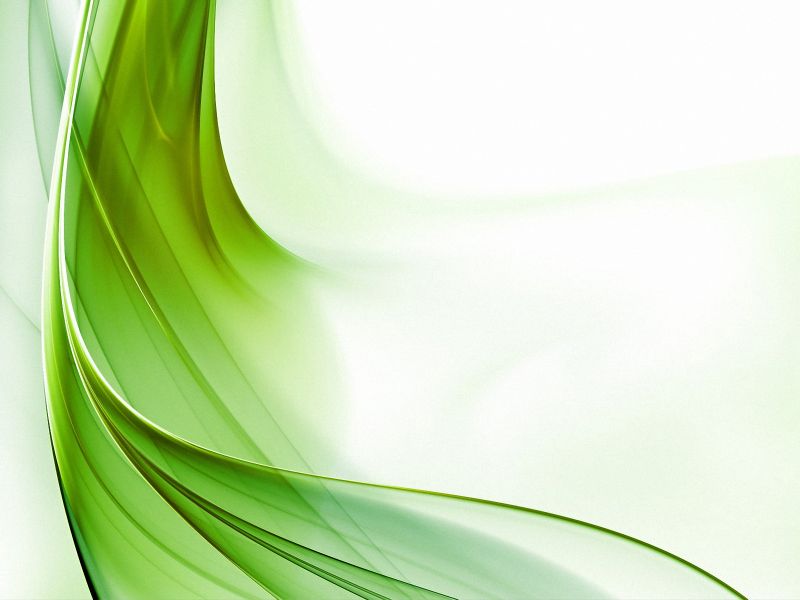 Contexto interno y externo de la escuelaExternoPrincipales aspectos socioculturales y económicos de la localidad.Eventos, tradiciones y/o costumbres de la comunidad (en caso de existir) que afecten el trabajo cotidiano de la escuela.InternoCaracterísticas generales de la organización de la escuela (Número de directivos, docentes, turno, estructura de grupos,…)Características generales de los padres de familia y tutores de los estudiantes (formación académica, ocupación, grado de acompañamiento a las tareas de los alumnos)Programas compensatorios en los que participa la escuela (PEC, PES, …)Eventos culturales y deportivos en los que participa la escuela.Adaptaciones de la escuela para alumnos con necesidades educativas especiales (rampas, sanitarios,…)Situaciones de índole económica, médica, familiar, social y/o cultural que afectan el aprendizaje de los estudiantes que enfrentan Barreras para el Aprendizaje (BAP).  (Bajo poder adquisitivo, niveles de inseguridad en la zona, ...)Diagnóstico del grupoCaracterísticas de mis alumnos¿Cuántos alumnos atenderé?¿Cuál es la edad promedio?¿Qué porcentaje de alumnos y alumnas conforma el grupo? (Igualdad de género)¿Qué rasgos predominan en los grupos que atenderé?¿Cómo son mis alumnos? ¿Cómo y cuáles son sus conocimientos previos? (Rendimiento académico en cuanto a pruebas externas como PLANEA o PISA)¿Qué estilos y canales de aprendizaje predominan? (Descripción de los instrumentos utilizados) ¿Qué rasgos cognitivos debo considerar, durante este ciclo escolar, para potenciar los aprendizajes? (Formas de convivencia predominante).Identificación de los alumnos que enfrentan BAP.Estrategia didáctica 1 Estrategia didáctica 2 Estrategia didáctica 3: ActividadesActividadesRecursosInstrumento de evaluaciónTiempoAperturaActividades de inicioDesarrolloActividades para la construcción de conceptos centralesActividades para el desarrollo de procedimientosActividades para el fortalecimiento de actitudes y valoresCierreActividades de cierreActividadesActividadesRecursosInstrumento de evaluaciónTiempoAperturaActividades de inicioDesarrolloActividades para la construcción de conceptos centralesActividades para el desarrollo de procedimientosActividades para el fortalecimiento de actitudes y valoresCierreActividades de cierreActividadesActividadesRecursosInstrumento de evaluaciónTiempoAperturaActividades de inicioDesarrolloActividades para la construcción de conceptos centralesActividades para el desarrollo de procedimientosActividades para el fortalecimiento de actitudes y valoresCierreActividades de cierre